Marsala • Vergine Riserva 1995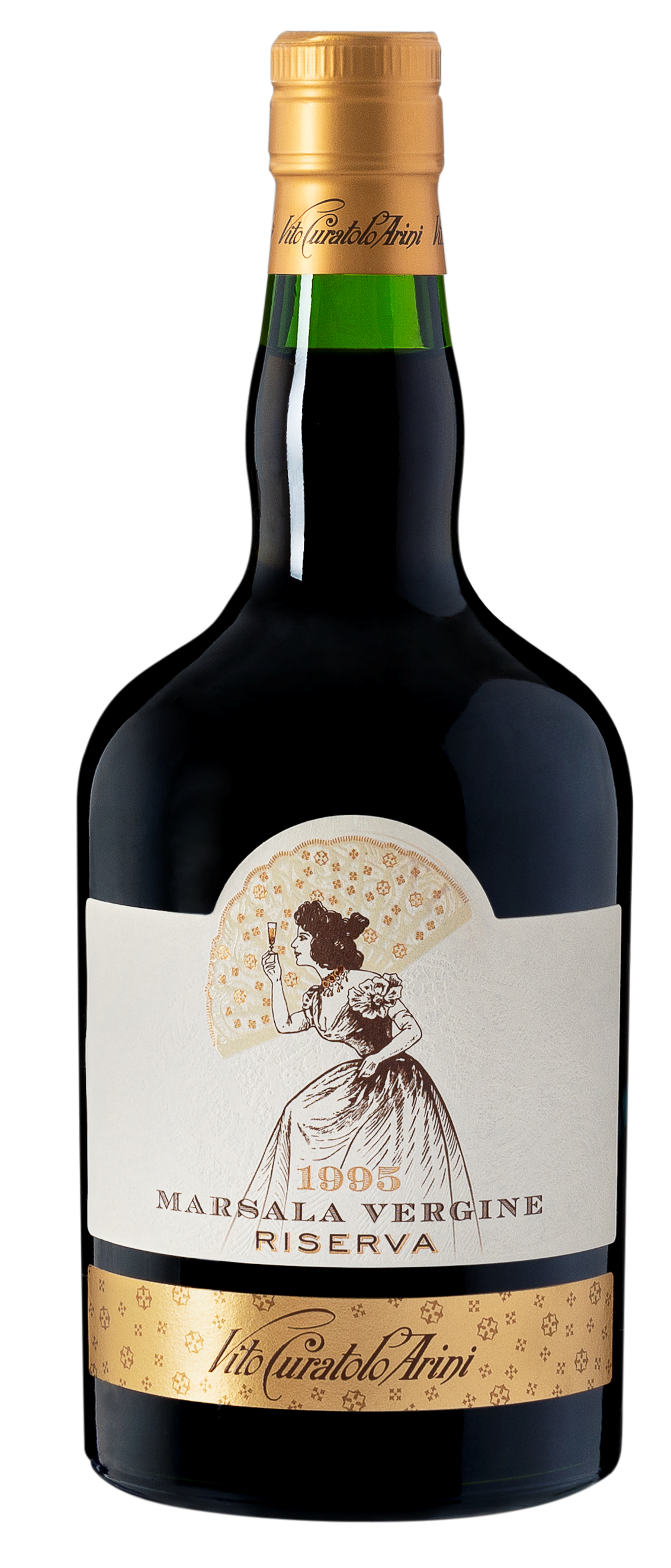 StileDal colore ambrato con profumi intensi di tabacco, noce di cocco, pane tostato, conserva di albicocche, miele vaniglia e liquirizia, il tutto sostenuto da un’ elegante acidità e da un finale asciutto, salino e lungo. Servitelo fresco per un aperitivo raffinato, provate ad accompagnarlo a salumi e insaccato, ad antipasti a base di pesce affumicato o formaggi stagionati.vignetoI  vigneti si trovano  nella regione costiera di Marsala .VENDEMMIA 1995Una grande annata caratterizzata da eccezionali condizioni climatiche soprattutto per le uve grillo. Un inverno tiepido seguito da un estate calda con venti molto secchi hanno permesso uno sviluppo armonioso delle fasi fenologiche. Le poche piogge ad inizio settembre hanno permesso al processo di maturazione di svolgersi in maniera quasi perfetta e le uve raccolte a fine settembre erano opulente in zuccheri e profumi.vinificazioneDiraspatura e pigiatura a rulli. Macerazione e fermentazione a temperatura controllata di 20-25C° in acciaio inox per circa 7 giorni con frequenti delestages. Svolti tutti gli zuccheri, continua la macerazione per altri 7 giorni di modo per aumentare l’estrazione dei tannini essenziali per la successiva nella fase di invecchiamento. Svinatura. Viene aggiunto alcol da vino fino a 19%. Segue l’invecchiamento che avviene in barriques francesiuveGrillo zona di produzioneContrada Spagnola, Baiata, Sicilia Occidentalecolore Brillante con caldi riflessi doratiprofumoProfumi intensi di vaniglia, tabacco, pane tostato, conserva di albicocche, miele e liquiriziagustoOttima acidità , secco, sapido e finale lungomaturazioneInvecchiato in barrique francesi abbinamentiServito fresco tra 10 e 14 C°, è ottimo come aperitivo. Si accompagna al pesce affumicato, insaccati o formaggi stagionatitappoSugherovendemmiaFine SettembreimbottigliamentoLuglio 2021dati tecniciAlc:19% AT: 4,5g/l ZR:2,8g/l pH: 3.4